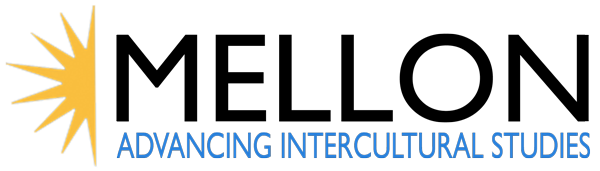 CALL FOR FACULTY PROPOSALSSeminar #4: “Contested Histories: How to Write History” [FALL 2018]The Center for Ideas and Society invites applications from UCR faculty to participate in the last of four quarter-length seminars in its Advancing Intercultural Studies project funded by the Andrew W. Mellon Foundation. The seminar topic is “Contested Histories: How to Write History.” Awardees will receive funds to help offset one course release during the seminar quarter: Fall 2018.Omissions and questions beset the study of the histories of marginalized groups. The subtitle of a 2003 article on the 1873 Colfax Massacre in which white southerners slaughtered a group of African American citizens who had assembled in a local courthouse after a contested election reads “Stumbling on a forgotten Reconstruction tragedy.” Yet this headline represents the fate of countless similar events in the United States not only during slavery and reconstruction but well afterwards. This seminar focuses on questions of historical scholarship as well as on still under-examined historical events and experiences as they affect contemporary intercultural relations in the United States. Project Overview:From September 2017 through December 2018, the AIS project is hosting a series of four quarter-long seminars to explore key themes and topics surrounding economic inequality, diversity in education, religious heterogeneity and contested histories. Each seminar includes faculty, graduate and undergraduate students.Seminar members meet weekly on a formal basis to discuss research.Each seminar participant generates an original paper. Each seminar group hosts a public lecture and a film screening. Each seminar group hosts a wrap-up meeting for the larger AIS project team.Seminars are complemented by two summer film series and a final conference featuring and extending the work of seminar participants.Project Dates:Summer 2017 	Film SeriesFall 2017	Seminar #1: Responses to Economic InequalityConvener: Mathew Mahutga (Sociology)Winter 2018	Seminar #2: Beyond Access: Diversifying Higher Education Convener: Jennifer Nájera (Ethnic Studies)Spring 2018	Seminar #3: Religious Identity: Harmony or Discrimination?Convener: Muhamad Ali (Religious Studies)Summer 2018 	Film SeriesFall 2018	Seminar #4: Contested Histories: How to Write HistoryConvener: Georgia Warnke (Political Science)Spring 2019	Final ConferenceApplication Details:Application deadline for Seminar #4 is November 6, 2017.Three faculty members will be selected based on the alignment of the proposed research project to the theme of the seminar and a demonstrated record of research productivity. Applicants must be able and willing to provide meaningful feedback to other members of the seminar, including students; to engage in inter-disciplinary research that draws on disparate disciplines to create common purposes and vocabularies; and to participate fully in the seminar events over the next two years, beginning with the first quarterly wrap-up meeting in December 2017 through the final conference in Spring 2018. Participants will receive funds to offset one course release during the seminar quarter. Preference will be given to applicants who have not participated in previous AIS seminars.Applications should include: brief CV (2 pages)one-page research project abstract that indicates potential to contribute to the seminar topic, format and aims of the grant signed and completed Application Cover Page Email as a single PDF to katharine.henshaw@ucr.edu by November 6, 2017. Full project description and Application Cover page available on the CIS website: ideasandsociety.ucr.edu/projects/mellon-ais/